ＥＳＤＧｓ通信　20210303　手島利夫です。皆様、お世話になっております。あっという間に、もう３月になりましたね。今回は２つのお知らせをいたします。①　教職員国際交流の手引き “TREE of International Exchange”がＡＣＣＵユネスコ・アジア文化センターから刊行されました。下記のＡＣＣＵウェブサイトからPDF版をご覧いただくことも可能です。私の話も載せていただきましたが、それよりも素敵な記事がたくさんありますので、ぜひご活用ください。https://www.accu.or.jp/news/20210302/　 Ctrl＋クリックでACCUのTREEページへ 　Ctrl＋クリックでPDF版へ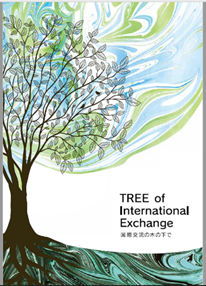 ②　新型コロナウイルス感染症への対策塩野義製薬株式会社の笠松様よりいただいた情報を共有します。「新型コロナウイルスについては、多くの情報が乱立されており、過剰な報道も目立つなか、出典が確かな情報を中心に、インフルエンザと比較したり、感染した時の問合せ先への都道府県ごとのリンク集を貼る等、国民目線で必要な情報を1カ所にまとめて記載してみました。学校等それぞれの場において感染予防の、お役に立てれば嬉しい限りです。」「新型コロナウイルス感染症」の社外ホームページは、 URL：http://www.shionogi.co.jp/wellness/diseases/covid19.html　です。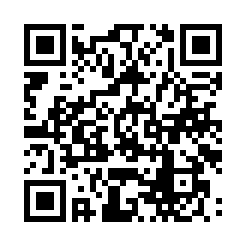 笠松様は２月から、研修員として保健所のお手伝いに出ていて、そこでのご経験を踏まえ感染予防という形で社会貢献を具現化していこうと思い、このようにまとめてくださったそうです。いい資料になっていますので、ご活用ください。　首都圏ではこぶしの花が開き始めましたが、緊急事態宣言の解除はできるかどうか、微妙なところですね。皆様、一層ご自愛ください。　また、年度替わりのご異動等によりアドレスの変更等がありましたら、お手数ですがご一報いただけますよう、お願いいたします。　今後ともよろしくご指導を賜りますよう、お願いいたします。「ＥＳＤ・ＳＤＧｓ推進研究室」　手島利夫URL=https://www.esd-tejima.com/　　 　　　　　　　　事務所：〒130-0025　東京都墨田区千歳１－５－１０　　　　　　　　　　　　　　☏＝  03-3633-1639　 090-9399-0891　　　                  　　Ｍａｉｌ＝contact@esdtejima.com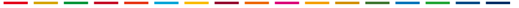 